TCAP PRACTICE #1 Due Monday 4/17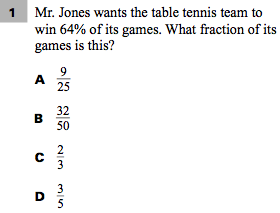 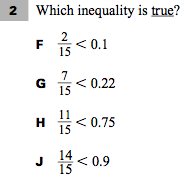 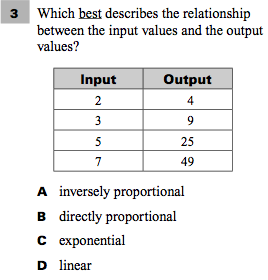 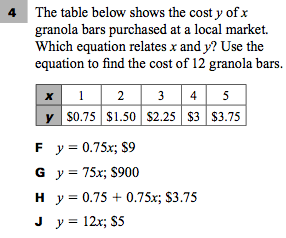 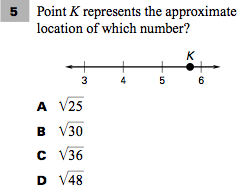 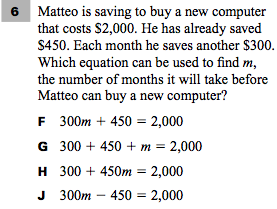 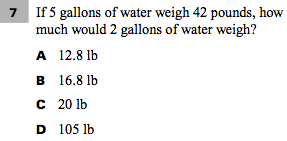 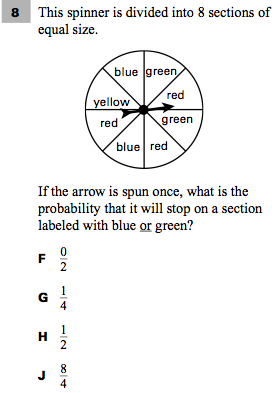 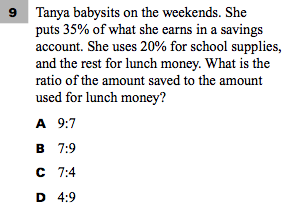 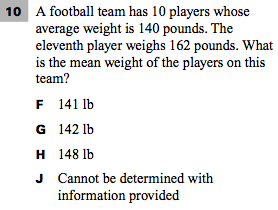 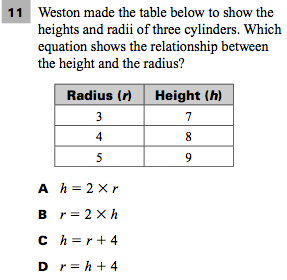 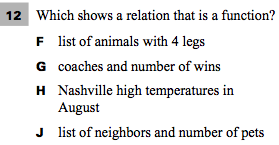 